2016/17 WWW.GIA.EDU.RU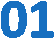 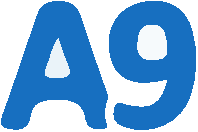 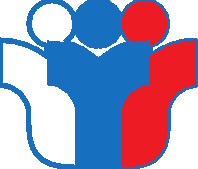 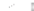 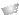 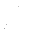 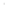 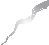 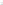 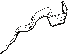 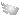 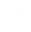 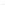 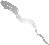 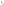 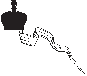 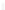 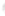 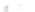 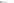 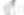 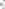 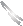 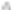 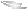 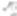 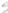 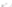 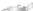 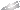 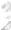 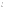 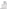 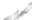 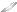 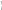 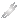 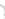 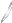 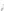 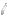 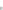 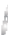 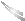 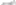 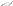 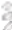 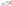 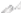 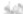 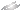 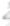 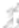 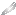 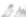 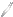 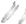 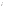 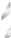 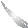 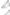 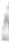 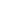 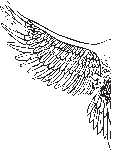 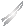 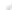 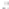 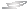 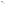 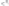 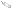 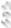 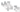 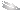 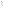 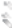 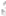 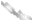 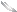 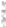 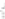 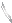 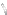 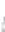 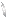 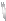 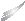 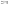 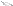 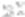 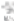 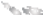 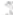 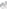 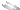 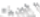 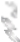 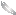 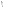 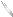 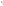 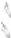 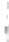 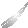 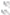 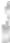 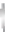 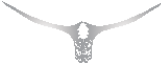 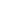 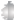 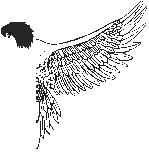 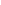 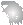 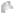 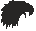 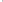 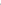 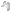 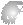 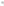 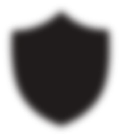 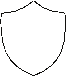 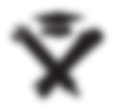 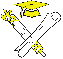 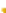 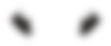 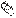 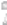 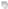 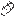 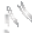 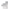 ОБЯЗАТЕЛЬНЫЕ ПРЕДМЕТЫ2 ПРЕДМЕТА ПО ВЫБОРУ: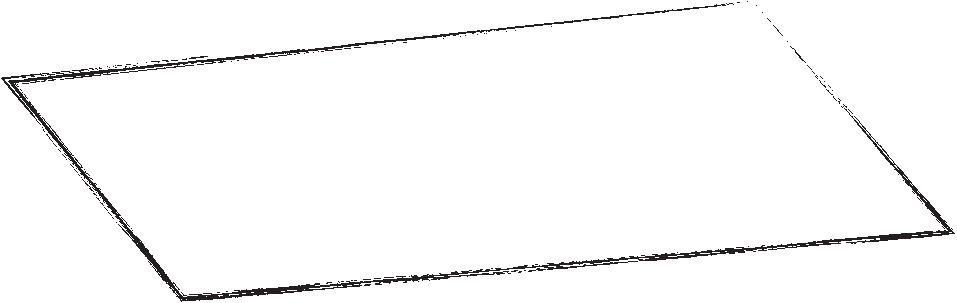 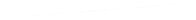 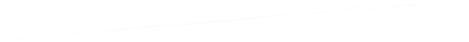 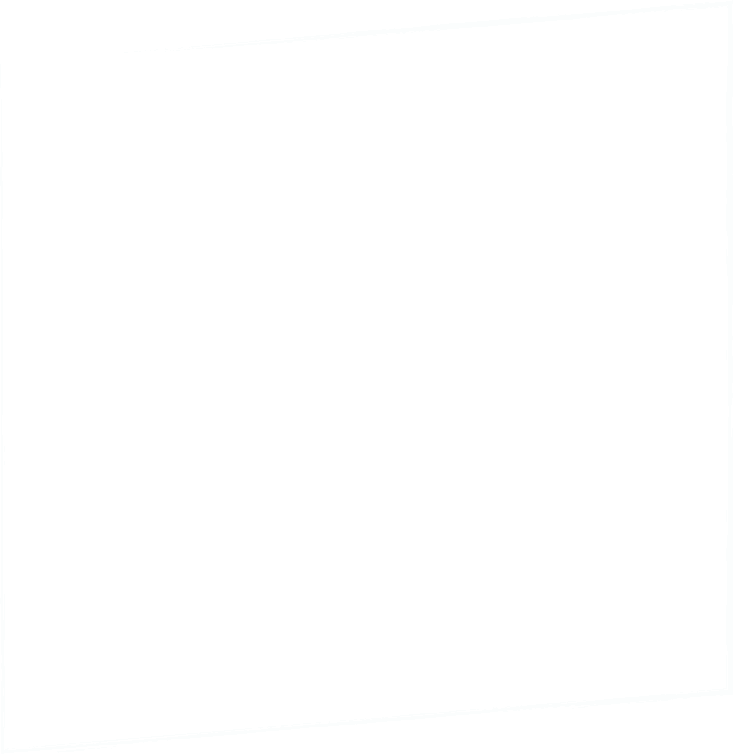 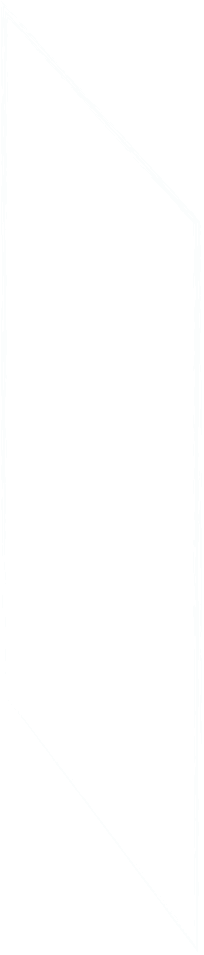 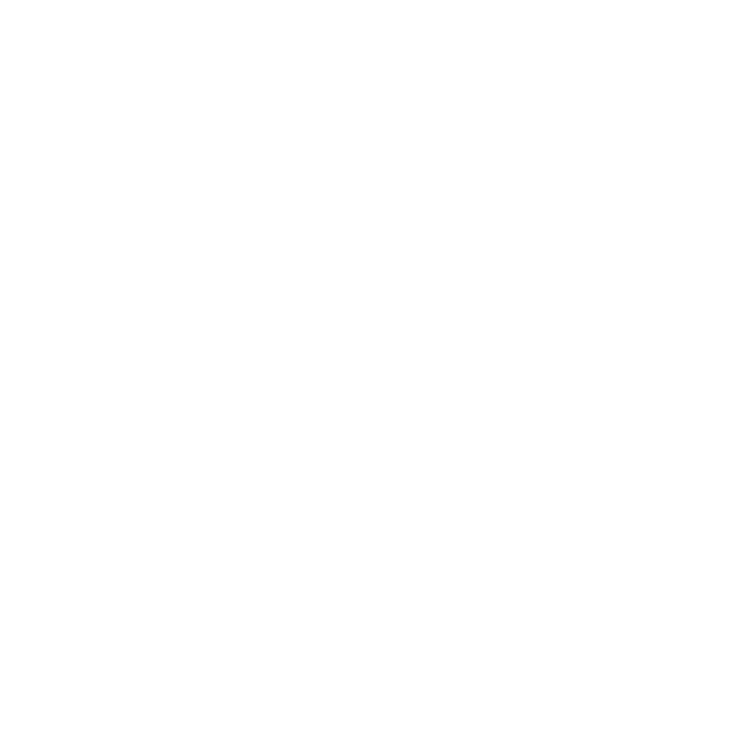 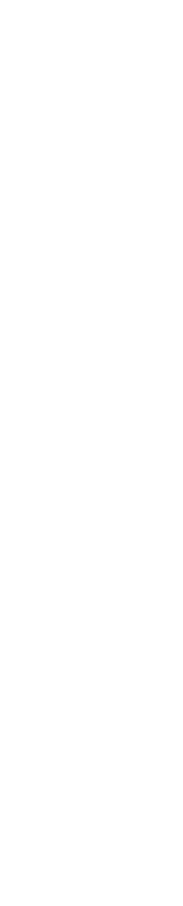 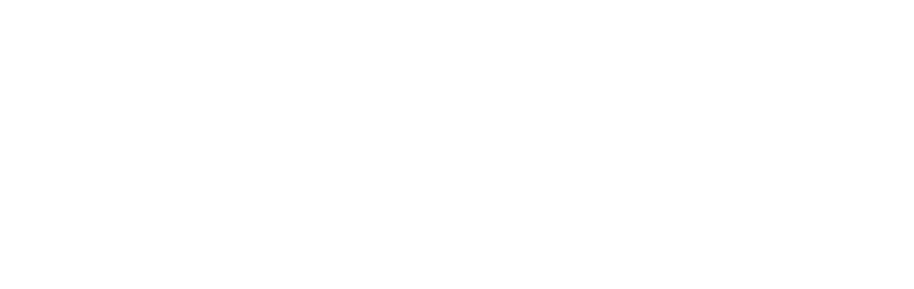 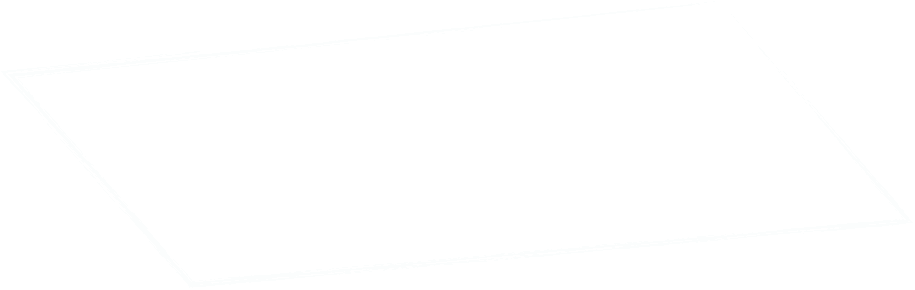 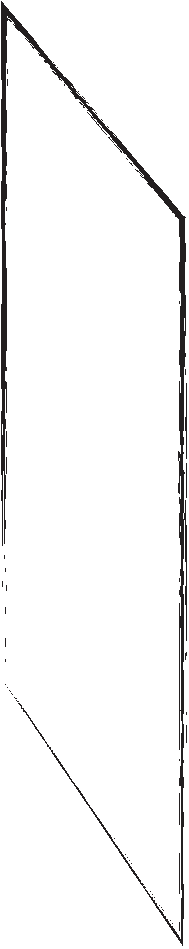 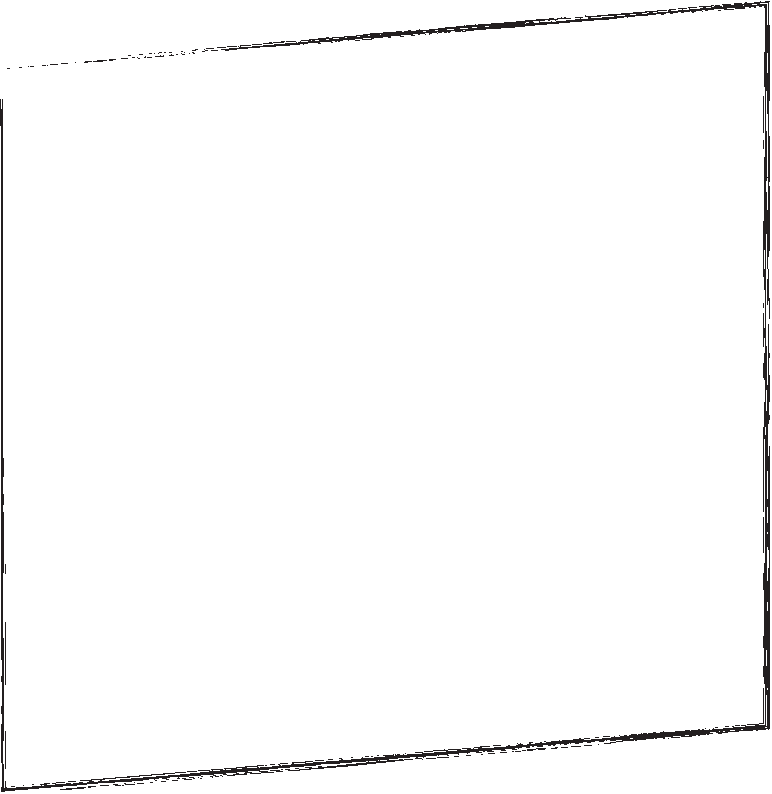 ФИЗИКА, ХИМИЯ, БИОЛОГИЯ, ИСТОРИЯ, ГЕОГРАФИЯ, ЛИТЕРАТУРА, ИНФОРМАТИКА И ИКТ, ИНОСТРАННЫЕ ЯЗЫКИ, ОБЩЕСТВОЗНАНИЕ, РОДНОЙ ЯЗЫК И РОДНАЯ ЛИТЕРАТУРАРУССКИЙ ЯЗЫКМАТЕМА-ТИКААТТЕСТАТ =УСПЕШНЫЕ РЕЗУЛЬТАТЫ ГИА ПО ВСЕМ ЧЕТЫРЕМ ПРЕДМЕТАМПЕРЕСДАЧА НЕУДОВЛЕТВОРИТЕЛЬНЫХ РЕЗУЛЬТАТОВ НЕ БОЛЕЕ ЧЕМ ПО ДВУМ ЛЮБЫМ ПРЕДМЕТАМРОСОБРНАДЗОР ПРЕДУПРЕЖДАЕТ: СОБЛЮДАЙТЕ ПОРЯДОК ПРОВЕДЕНИЯ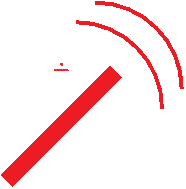 ГИА